PREDMET: Informatička pismenostNADNEVAK: 31.03.2020.UČITELJ: Goran TothNASTAVNA JEDINICA: Pišemo i brišemoRAZRED: 2.BZADATAK: MOLIM VAS DA NAPIŠETE REČENICE U SVOJE BILJEŽNICE I POKUŠAJTE IH NAUČITI I NACRTATI.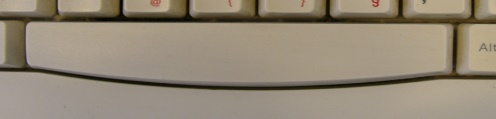 ZA RAZMAK KORISTIMO TIPKU 	 (RAZMAKNICA) NA TIPKOVNICI. RAZMAK PRITIŠĆEMO SAMO JEDAMPUT.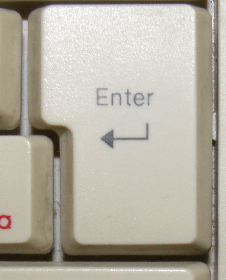 ZA PRELAZAK U NOVI RED KORISTIMO TIPKU 	    (ENTER) NA TIPKOVNICI.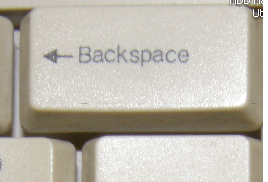 ZA BRISANJE SLOVA KORISTIMO TIPKU 	(BACKSPACE).